Numération CM2 - Décomposer les décimaux 11 - Sur cette feuille, place les nombres dans le tableau puis décompose-les (décomposition additive).32,46		145,7		3,463		14,023	58,091	0,0242 - Sur cette feuille, place les nombres dans le tableau puis décompose-les (décomposition multiplicative).32,46		8,91		5,47		0,364		11,5		6,914Numération CM2 - Décomposer les décimaux 1 Corrigé1 - Sur cette feuille, place les nombres dans le tableau puis décompose-les (décomposition additive).32,46		145,7		3,463		14,023	58,091	0,0242 - Sur cette feuille, place les nombres dans le tableau puis décompose-les (décomposition multiplicative).32,46		8,91		5,47		0,364		11,5		6,914Numération CM2 - Décomposer les décimaux 21 - Sur ton cahier, décompose les nombres suivants, comme dans l’exemple.Ex : 	32,46 = 30 + 2 + 0,4 + 0,062,3 		5,68		16,809	4,457		0,2142 - Sur ton cahier, décompose les nombres suivants, comme dans l’exemple.Ex : 	32,46 = (3 x 10) + (2 x 1) + (4 x 0,1) + (6 x 0,01)5,4		3,89		45,7		36,08		2,345Numération CM2 - Décomposer les décimaux 21 - Sur ton cahier, décompose les nombres suivants, comme dans l’exemple.Ex : 	32,46 = 30 + 2 + 0,4 + 0,062,3 		5,68		16,809	4,457		0,2142 - Sur ton cahier, décompose les nombres suivants, comme dans l’exemple.Ex : 	32,46 = (3 x 10) + (2 x 1) + (4 x 0,1) + (6 x 0,01)5,4		3,89		45,7		36,08		2,345Numération CM2 - Décomposer les décimaux 21 - Sur ton cahier, décompose les nombres suivants, comme dans l’exemple.Ex : 	32,46 = 30 + 2 + 0,4 + 0,062,3 		5,68		16,809	4,457		0,2142 - Sur ton cahier, décompose les nombres suivants, comme dans l’exemple.Ex : 	32,46 = (3 x 10) + (2 x 1) + (4 x 0,1) + (6 x 0,01)5,4		3,89		45,7		36,08		2,345Numération CM2 - Décomposer les décimaux 21 - Sur ton cahier, décompose les nombres suivants, comme dans l’exemple.Ex : 	32,46 = 30 + 2 + 0,4 + 0,062,3 		5,68		16,809	4,457		0,2142 - Sur ton cahier, décompose les nombres suivants, comme dans l’exemple.Ex : 	32,46 = (3 x 10) + (2 x 1) + (4 x 0,1) + (6 x 0,01)5,4		3,89		45,7		36,08		2,345Numération CM2 - Décomposer les décimaux 2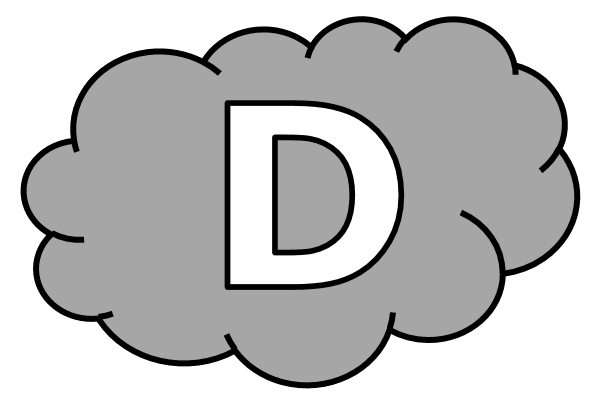 1 - Décompose les nombres suivants, comme dans l’exemple.Ex : 	32,46 = 30 + 2 + 0,4 + 0,062,3 		= ...........................................................................................5,68		= ...........................................................................................16,809	= ...........................................................................................4,457	= ...........................................................................................0,214	= ...........................................................................................2 - Décompose les nombres suivants, comme dans l’exemple.Ex : 	32,46 = (3 x 10) + (2 x 1) + (4 x 0,1) + (6 x 0,01)5,4		= ........................................................................................... ............................................................................................................3,89		= ........................................................................................... ............................................................................................................45,7		= ........................................................................................... ............................................................................................................36,08	= ........................................................................................... ............................................................................................................2,345	= ........................................................................................... ............................................................................................................Numération CM2 - Décomposer les décimaux 2 Corrigé1 - Sur ton cahier, décompose les nombres suivants, comme dans l’exemple.Ex : 	32,46 = 30 + 2 + 0,4 + 0,062,3 = 2 + 0,35,68 = 5 + 0,6 + 0,0816,809 = 10 + 6 + 0,8 + 0,0094,457 = 4 + 0,4 + 0,05 + 0,0070,214 = 0,2 + 0,01 + 0,0042 - Sur ton cahier, décompose les nombres suivants, comme dans l’exemple.Ex : 	32,46 = (3 x 10) + (2 x 1) + (4 x 0,1) + (6 x 0,01)5,4 = (5 x 1) + (4 x 0,1)3,89 = (3 x 1) + (8 x 0,1) + (9 x 0,01)45,7 = (4 x 10) + (5 x 1) + (7 x 0,1)36,08 = (3 x 10) + (6 x 0,1) + (8 x 0,01)2,345 = (2 x 1) + (3 x 0,1) + (4 x 0,01) + (5 x 0,001)Numération CM2 - Décomposer les décimaux 31 - Sur ton cahier, décompose ou recompose les nombres avec la décomposition additive.Ex : 	32,46 = 30 + 2 + 0,4 + 0,06a) 21,3 = ...b) ... = 5 + 0,02 + 0,003c) 46,708 = ...d) ... = 0,9 + 0,07 + 0,008e) 101,289 = ...f) ... = 40 + 0,4 + 0,0092 - Sur ton cahier, décompose ou recompose les nombres avec la décomposition multiplicative.Ex : 	32,46 = (3 x 10) + (2 x 1) + (4 x 0,1) + (6 x 0,01)a) 4,75 = ...b) ... = (3 x 1) + (4 x 0,1) + (6 x 0,001)c) 56,33 = ...d) ... = (5 x 10) + (9 x 0,01) + (8 x 0,001)e) 3,072 = ...f) ... = (7 x 0,1) + (7 x 0,01) + (2 x 0,001)Numération CM2 - Décomposer les décimaux 31 - Sur ton cahier, décompose ou recompose les nombres avec la décomposition additive.Ex : 	32,46 = 30 + 2 + 0,4 + 0,06a) 21,3 = ...b) ... = 5 + 0,02 + 0,003c) 46,708 = ...d) ... = 0,9 + 0,07 + 0,008e) 101,289 = ...f) ... = 40 + 0,4 + 0,0092 - Sur ton cahier, décompose ou recompose les nombres avec la décomposition multiplicative.Ex : 	32,46 = (3 x 10) + (2 x 1) + (4 x 0,1) + (6 x 0,01)a) 4,75 = ...b) ... = (3 x 1) + (4 x 0,1) + (6 x 0,001)c) 56,33 = ...d) ... = (5 x 10) + (9 x 0,01) + (8 x 0,001)e) 3,072 = ...f) ... = (7 x 0,1) + (7 x 0,01) + (2 x 0,001)Numération CM2 - Décomposer les décimaux 31 - Décompose ou recompose les nombres avec la décomposition additive. Ex : 	32,46 = 30 + 2 + 0,4 + 0,06a) 21,3 = ........................................................................................................................................................................................................b) ............................ = 5 + 0,02 + 0,003c) 46,708 = ....................................................................................................................................................................................................d) ............................ = 0,9 + 0,07 + 0,008e) 101,289 = ....................................................................................................................................................................................................f) ............................ = 40 + 0,4 + 0,0092 - Décompose ou recompose les nombres avec la décomposition multiplicative.Ex : 	32,46 = (3 x 10) + (2 x 1) + (4 x 0,1) + (6 x 0,01)a) 4,75 = .......................................................................................................................................................................................................b) ............................ = (3 x 1) + (4 x 0,1) + (6 x 0,001)c) 56,33 = .......................................................................................................................................................................................................d) ............................ = (5 x 10) + (9 x 0,01) + (8 x 0,001)e) 3,072 = .......................................................................................................................................................................................................f) ............................ = (7 x 0,1) + (7 x 0,01) + (2 x 0,001)Numération CM2 - Décomposer les décimaux 3 Corrigé1 - Sur ton cahier, décompose ou recompose les nombres avec la décomposition additive.Ex : 	32,46 = 30 + 2 + 0,4 + 0,06a) 21,3 = 20 + 1 + 0,3b) 5,023 = 5 + 0,02 + 0,003c) 46,708 = 40 + 6 + 0,7 + 0,008d) 0,978 = 0,9 + 0,07 + 0,008e) 101,289 = 100 + 1 + 0,2 + 0,08 + 0,009f) 40,409 = 40 + 0,4 + 0,0092 - Sur ton cahier, décompose ou recompose les nombres avec la décomposition multiplicative.Ex : 	32,46 = (3 x 10) + (2 x 1) + (4 x 0,1) + (6 x 0,01)a) 4,75 = (4 x 1) + (7 x 0,1) + (5 x 0,01)b) 3,406 = (3 x 1) + (4 x 0,1) + (6 x 0,001)c) 56,33 = (5 x 10) + (6 x 1) + (3 x 0,1) + (3 x 0,01)d) 50,098 = (5 x 10) + (9 x 0,01) + (8 x 0,001)e) 3,072 = (3 x 1) + (7 x 0,01) + (2 x 0,001)f) 0,772 = (7 x 0,1) + (7 x 0,01) + (2 x 0,001)Numération CM2 - Décomposer les décimaux 41 - Sur ton cahier, décompose ou recompose les nombres avec la décomposition additive.Ex : 	32,46 = 30 + 2 + 0,4 + 0,06a) 4,708 = ...b) ... = 30 + 0,5 + 0,06 + 0,001 c) 15,089 = ...d) ... = 0,05 + 0,009e) 90,47 = ...f) ... = 500 + 0,8 + 0,0012 - Sur ton cahier, décompose ou recompose les nombres avec la décomposition multiplicative.Ex : 	32,46 = (3 x 10) + (2 x 1) + (4 x 0,1) + (6 x 0,01)a) 96,5 = ...b) ... = (8 x 1) + (5 x 0,001)c) 40,051 = ...d) ... = (7 x 0,1) + (3 x 0,01) + (6 x 0,001)e) 16,045 = ...f) ... = (3 x 10) + (4 x 0,01) + (8 x 0,001)Numération CM2 - Décomposer les décimaux 41 - Sur ton cahier, décompose ou recompose les nombres avec la décomposition additive.Ex : 	32,46 = 30 + 2 + 0,4 + 0,06a) 4,708 = ...b) ... = 30 + 0,5 + 0,06 + 0,001 c) 15,089 = ...d) ... = 0,05 + 0,009e) 90,47 = ...f) ... = 500 + 0,8 + 0,0012 - Sur ton cahier, décompose ou recompose les nombres avec la décomposition multiplicative.Ex : 	32,46 = (3 x 10) + (2 x 1) + (4 x 0,1) + (6 x 0,01)a) 96,5 = ...b) ... = (8 x 1) + (5 x 0,001)c) 40,051 = ...d) ... = (7 x 0,1) + (3 x 0,01) + (6 x 0,001)e) 16,045 = ...f) ... = (3 x 10) + (4 x 0,01) + (8 x 0,001)Numération CM2 - Décomposer les décimaux 41 - Décompose ou recompose les nombres avec la décomposition additive.Ex : 	32,46 = 30 + 2 + 0,4 + 0,06a) 4,708 = .......................................................................................................................................................................................................b) ............................ = 30 + 0,5 + 0,06 + 0,001 c) 15,089 = .....................................................................................................................................................................................................d) ............................ = 0,05 + 0,009e) 90,47 = .......................................................................................................................................................................................................f) ............................ = 500 + 0,8 + 0,0012 - Décompose ou recompose les nombres avec la décomposition multiplicative.Ex : 	32,46 = (3 x 10) + (2 x 1) + (4 x 0,1) + (6 x 0,01)a) 96,5 = ........................................................................................................................................................................................................b) ............................ = (8 x 1) + (5 x 0,001)c) 40,051 = .....................................................................................................................................................................................................d) ............................ = (7 x 0,1) + (3 x 0,01) + (6 x 0,001)e) 16,045 = .....................................................................................................................................................................................................f) ............................ = (3 x 10) + (4 x 0,01) + (8 x 0,001)Numération CM2 - Décomposer les décimaux 4 Corrigé1 - Sur ton cahier, décompose ou recompose les nombres avec la décomposition additive.Ex : 	32,46 = 30 + 2 + 0,4 + 0,06a) 4,708 = 4 + 0,7 + 0,008b) 30,561 = 30 + 0,5 + 0,06 + 0,001 c) 15,089 = 10 + 5 + 0,08 + 0,009d) 0,059 = 0,05 + 0,009e) 90,47 = 90 + 0,4 + 0,07f) 500,801 = 500 + 0,8 + 0,0012 - Sur ton cahier, décompose ou recompose les nombres avec la décomposition multiplicative.Ex : 	32,46 = (3 x 10) + (2 x 1) + (4 x 0,1) + (6 x 0,01)a) 96,5 = (9 X 10) + (6 x 1) + (5 x 0,1)b) 8,005 = (8 x 1) + (5 x 0,001)c) 40,051 = (4 x 10) + (5 x 0,01) + (1 x 0,001)d) 0,736 = (7 x 0,1) + (3 x 0,01) + (6 x 0,001)e) 16,045 = (1 x 10) + (6 x 1) + (4 x 0,01) + (5 x 0,001)f) 30,048 = (3 x 10) + (4 x 0,01) + (8 x 0,001)Partie entièrePartie entièrePartie entièrePartie décimalePartie décimalePartie décimalecentainesdizainesunitésdixièmescentièmesmillièmes1001010,10,010,001324630 + 2 + 0,4 + 0,06Partie entièrePartie entièrePartie entièrePartie décimalePartie décimalePartie décimalecentainesdizainesunitésdixièmescentièmesmillièmes1001010,10,010,0013246(3 x 10) + (2 x 1) + (4 x 0,1) + (6 x 0,01)Partie entièrePartie entièrePartie entièrePartie décimalePartie décimalePartie décimalecentainesdizainesunitésdixièmescentièmesmillièmes1001010,10,010,001324630 + 2 + 0,4 + 0,061457100 + 40 + 5 + 0,734633 + 0,4 + 0,06 + 0,0031402310 + 4 + 0,02 + 0,0035809150 + 8 + 0,09 + 0,00100240,02 + 0,004Partie entièrePartie entièrePartie entièrePartie décimalePartie décimalePartie décimalecentainesdizainesunitésdixièmescentièmesmillièmes1001010,10,010,0013246(3 x 10) + (2 x 1) + (4 x 0,1) + (6 x 0,01)891(8 x 1) + (9 x 0,1) + (1 x 0,01)547(5 x 1) + (4 x 0,1) + (7 x 0,01)0364(3 x 0,1) + (6 x 0,01) + (4 x 0,01)115(1 x 10) + (1 x 1) + (5 x 0,1)6914(6 x 1) + (9 x 0,1) + (1 x 0,01) + (4 x 0,01)